Smlouva o dílouzavřená podle § 2586 a násl. zák. č. 89/2012 Sb., ve znění pozdějších předpisů /dále jen smlouva/Článek I.Smluvní stranyObjednatel :                        Dětský domov, Základní škola a Mateřská škola Ledce, p.o.se sídlem:                             Ledce 55, Smečno, 273 05zastoupený:                         Mgr. Roman Pejša, ředitel  POIČ:                                          487 06 302DIČ:                                       CZ48706302 NEPLÁTCE  DPH(dále jen objednatel)Zhotovitel:                             Pavel Paiskrse sídlem:                               M. Horákové 2059, Kladno, 272 01zastoupený:                           Pavel PaiskrIČ:                                            102 54 293DIČ:                                         CZ6009061300 NEPLÁTCE  DPHzapsaný:                                 OŽÚ Kladno(dále jen zhotovitel)uzavírají smlouvu o dílo, kterou se zhotovitel zavazuje k provedení díla v rozsahu vymezeném předmětem smlouvy a objednatel se zavazuje k jeho převzetí a k zaplacení sjednané ceny za jeho provedení podle podmínek obsažených v následujících ustanoveních této smlouvy.Článek II.Předmět plnění  Zhotovitel se zavazuje provést pro objednatele veškeré práce a dodávky související s akcí „Malování v DD – 2.část“  tak jak je specifikována v poptávce objednatele.Dokumenty konkretizující obsah závazku zhotovitele k provedení díla v době uzavírání této smlouvy:Poptávka objednateleRozpočet zhotovitele ze dne 28.06.2018 Dílo bude provedeno v souladu s odsouhlasenou cenovou nabídkou zhotovitele. Při jeho provádění budou dodrženy veškeré technologické postupy, normy a předpisy vztahující se k jeho provádění a všechny podmínky určené touto smlouvou a platnými právními předpisy. Součástí předmětu díla jsou i práce a dodávky v tomto článku smlouvy nespecifikované, které však jsou k řádnému provedení díla nezbytné a o kterých zhotovitel vzhledem ke své kvalifikaci a zkušenostem měl vědět, nebo je mohl přepokládat. Provedení těchto prací nezvyšuje cenu díla.Práce a dodávky, které mění dohodnutý předmět smlouvy, budou věcně a cenově specifikovány a bude smluvena případná změna doby plnění, ceny a s tím souvisejících ujednání, a to formou dodatku k této smlouvě.Součástí plnění předmětu díla je předání veškerých povinných dokladů dle platných ČSN a dle právního řádu ČR.Zhotovitel je povinen provést dílo na svůj náklad a nebezpečí ve sjednané době a je oprávněn dílo provést ještě před termínem sjednaným touto smlouvou a objednatel provedené práce zaplatí v souladu s ustanoveními této smlouvy.Článek III.Doba plněníZhotovitel se zavazuje provést dílo v rozsahu předmětu plnění dle požadavku objednatele a v souladu s podmínkami této smlouvy :termín zahájení díla : 30.07.2018termín dokončení a předání díla : 14.08.2018Zhotovitel je povinen práce přerušit kdykoliv na základě rozhodnutí objednatele a dále v případě, že zjistí při provádění díla skryté překážky znemožňující jeho provedení dohodnutým způsobem. Tuto skutečnost bude zhotovitel povinen oznámit objednateli a obě strany uzavřou dohodu o změně díla a podmínkách jeho provedení. Během přerušení provádění díla je zhotovitel povinen zajistit ochranu a bezpečnost pozastaveného díla.Zhotovitel má právo požadovat úpravu konečných termínů pro ukončení díla o dobu, po kterou by došlo k přerušení prací ze strany objednatele.Zhotovitel je povinen bezodkladně písemně informovat objednatele o veškerých okolnostech, které mohou mít vliv na termín provedení díla. V případě dlouhodobých nevhodných klimatických podmínek pro provádění venkovních prací může být termín pro dokončení díla po dohodě mezi objednatelem a zhotovitelem na základě dodatku smlouvy přiměřeně prodloužen.Ukončení prací dle předmětu této smlouvy potvrdí zhotovitel a objednatel v písemném protokolu o předání a převzetí díla.Článek IV.Cena dílaCena za provedení celého díla podle čl.II na základě nabídky zpracované zhotovitelem činí :Cena díla celkem  :   92.813,- KčSlovy : devadesát-dva-tisíce-osm-set-třináct korun celýchSmluvní cena díla dle rozpočtu zahrnuje zejména veškeré práce, dodávky, výkony, služby, koordinaci prací a poplatky, související s kompletním provedením díla a je cenou nejvýše přípustnou. Zhotovitel nemůže účtovat za prováděné práce na plnění této smlouvy žádné vícenáklady, a to ani v případě nárůstu cen, vyjma ustanovení čl.II této smlouvy. Toto riziko nese zhotovitel. Cenovou nabídku vypracoval zhotovitel. Pokud by cokoli opomněl nebo uvedl cenu nižší, vzniká zhotoviteli nárok pouze na cenu, kterou uvedl v příloze č.2 a plné riziko, že v těchto uvedených cenách lze dílo realizovat. Zhotovitel nese riziko změny okolností.Objednatel připouští úpravu ceny díla pouze v případě změn, které si objednatel sám vyžádá nebo změny z rozhodnutí dotčených orgánů státní správy. Zhotovitelem nezaviněné změny, které vyvolají nezbytné vícepráce, méněpráce, budou oceněny a připočteny nebo odečteny k ceně dodávky. Veškeré vícepráce, jejichž realizace bude předem písemně odsouhlasena objednatelem, budou oceněny v cenové úrovni nabídky zhotovitele. Pokud zhotovitel provede vícepráce bez předchozího sjednání písemného dodatku ke smlouvě, nevzniká zhotoviteli nárok na proplacení těchto víceprací.Článek V.Postup, provádění a organizace pracíObjednatel se zavazuje protokolárně předat zhotoviteli staveniště ve stavu, který bude způsobilý k řádnému provádění prací.Zhotovitel odpovídá za pořádek a čistotu na staveništi a je povinen na své náklady odstraňovat odpady a nečistoty vzniklé jeho pracemi. Totéž se týká zamezení znečišťování prostor mimo staveniště vlivem své činnosti. Zhotovitel je povinen zajistit likvidaci odpadů vznikajících při provádění díla v souladu se zákonem o odpadech a jeho prováděcími předpisy. Při neplnění této povinnosti je objednatel oprávněn zajistit čistotu na staveništi a jeho okolí prostřednictvím třetí osoby na náklady zhotovitele.Zhotovitel bude zástupce objednatele denně informovat o svých činnostech a o postupu prací. Zhotovitel je povinen umožnit zástupci objednatele toto provádění prací průběžně kontolovat.Zhotovitel je povinen dodržovat obecně závazné předpisy, ČSN, předepsané technologické postupy, bezpečnostní, protipožární, hygienické a další předpisy.Zhotovitel se bude řídit ujednáním této smlouvy, výchozími podklady objednatele, jeho pokyny a zápisy a dohodami na úrovni statutárních orgánů.Článek VI.Kontrola provádění díla Objednatel je oprávněn průběžně kontrolovat způsob provádění díla zhotovitelem.Objednatel je oprávněn okamžitě přerušit práce zejména v případě, že zhotovitel nedodržuje technologické postupy či jinak poskytuje vadné plnění, anebo jinak porušuje tuto smlouvu. V takovém případě nemá zhotovitel právo požadovat úpravu konečných termínů pro ukončení díla podle čl. III. této smlouvy.Článek VII.Předání a převzetí dílaPovinnost zhotovitele provést řádně dílo je splněna dnem, kdy jsou splněny podmínky uvedené v čl. II této smlouvy.V dohodnuté lhůtě se zástupce objednatele zúčastní přejímky dokončeného díla, při níž bude posouzena jeho kvalita a úplnost provedených prací a vytipovány případné vady a nedodělky, které je nutno odstranit do doby předání díla protokolární formou.O předání a převzetí díla bude sepsán protokol podepsaný oběma smluvními stranami.Nedokončené dílo nebo zjevně nekvalitně provedené dílo není objednatel povinen převzít a zaplatit.Předání díla se uskutečňuje v místě jeho provádění.Článek VIII.Platební podmínkySmluvní cena za celé dílo podle čl. II Smlouvy bude uhrazena objednatelem po dokončení a převzetí celého kompletního a bezchybného díla. Daňový doklad je zhotovitel oprávněn vystavit po převzetí dokončeného díla objednatelem. Objednatel neposkytuje zálohy.Daňový doklad bude obsahovat všechny náležitosti jak jsou stanoveny příslušným zákonem.V případě, že daňový doklad nebude obsahovat předepsané náležitosti nebo k němu nebudou přiloženy řádné doklady (přílohy) smlouvou vyžadované, je objednatel oprávněn jej vrátit zhotoviteli a požadovat vystavení řádného daňového dokladu. Tím se přerušuje lhůta jeho splatnosti a doručením opraveného, doplněného daňového dokladu začne běžet nová lhůta splatnosti.Daňový doklad je splatný ve lhůtě 30 kalendářních dnů ode dne jeho doručení objednateli.Daňový doklad se považuje za uhrazený dnem odepsání fakturované částky z účtu objednatele.Článek IX.Zajištění závazků – smluvní pokutyV případě nedodržení termínu předání a převzetí dokončeného díla dle čl. III odst.1, písm.b) této smlouvy, uhradí zhotovitel objednateli smluvní pokutu ve výši 1.000,.Kč za každý den prodlení, max. však do výše 25% celkové ceny díla.Za každé zjištěné porušení týkající se nedodržování technologického postupu při realizaci předmětu plnění má objednatel právo uplatnit jednorázovou pokutu ve výši 3.000,- Kč. Za každé zjištěné porušení týkající se udržování čistoty a pořádku, vstupu nepovolaných osob a hrubé porušení obvyklých předpisů zejména požárních nebo bezpečnostních má objednatel právo uplatnit jednorázovou pokutu ve výši 1.000,- Kč.Smluvní pokutu může objednatel odečíst z účetních dokladů zhotovitele formou zápočtu.Článek X.Ostatní ujednáníSmluvní strany jsou osvobozeny od zodpovědnosti za nesplnění smluvních závazků (ať částečné nebo úplné), jestliže se tak stane v důsledku vyšší moci. Za vyšší moc se tak pokládají okolnosti, které vznikly po uzavření smlouvy v důsledku stranami neovlivnitelných událostí, které mají bezprostřední vliv na plnění smlouvy např. požár, výbuch, apod.. V případě  vyšší moci se lhůty ke splnění závazků prodlužují o dobu prokazatelně nutnou k překonání následků vyšší moci. Smluvní strana, u níž nastal případ vyšší moci, musí o tom nejpozději po jejím skončení písemně uvědomit druhou stranu. Nebude-li tato lhůta dodržena, nemůže se smluvní strana vyšší moci dovolávat.Objednatel se zavazuje, že se vyjádří ke každé problematice, která se týká podstatně předmětu plnění bez zbytečného odkladu, nejpozději do 1 pracovního dne. Zejména se jedná o změnu nebo úpravu rozsahu díla.Zhotovitel se podpisem této smlouvy zavazuje, že bez předchozího souhlasu objednatele není oprávněn postoupit práva, povinnosti a závazky z této smlouvy třetí osobě.Smluvní strany se podpisem této smlouvy zavazují, že budou uchovávat veškerou dokumentaci související s realizací této smlouvy po dobu, která je určena platnými právními předpisy.Objednatel je oprávněn od této smlouvy odstoupit, a to v případě, že zhotovitel poruší tuto smlouvu podstatným způsobem. Za podstatné porušení smlouvy smluvní strany sjednávají takové jednání zhotovitele, kdy ten vážným způsobem nebo opakovaně poruší technologický postup nebi je bezdůvodně v prodlení při plnění svých povinností z této smlouvy vyplývajících delším než 15 kalendářních dní.Zhotovitel je povinen po celou dobu platnosti této smlouvy udržovat platné pojištění odpovědnosti za způsobenou škodu a to v minimální výši 1 mil. Kč.Článek XI.Závěrečná ustanoveníPráva a povinnosti smluvních stran, které nejsou výslovně upraveny touto smlouvou, se řídí ustanoveními občanského zákoníkuVztahy a spory vzniklé z této smlouvy se řídí obecně platnými právními předpisy. Strany se zavazují řešit případné spory, vzniklé z této smlouvy, vždy nejprve vzájemným jednáním. Pokud jedna ze smluvních stran sdělí druhé straně, že pokládá pokus o dohodu za nemožný, bude spor řešen rozhodnutím soudu.Měnit a doplňovat text této smlouvy je možné jen formou písemných a očíslovaných dodatků podepsaných oběma smluvními stranami.Pokud dojde k zániku subjektů smluvních stran této smlouvy, přecházejí všechna práva a povinnosti, která z této smlouvy vyplývají, na jejich právní nástupce. Smluvní strany si výslovně dohodly, že práva a povinnosti nelze postoupit smluvně.Obě smluvní strany se zavazují považovat veškeré informace a jednání, vyplývající z činnosti obou smluvních stran podle této smlouvy za důvěrné, a budou je chránit před jejich zneužitím třetími osobami.Smluvní strany prohlašují, že je jim znám obsah této smlouvy včetně přílohy, že s jejím obsahem souhlasí, a že smlouvu uzavírají svobodně, nikoliv v tísni či za nevýhodných podmínek.Tato smlouva nabývá platnosti a účinnosti dnem jejího podpisu oběma stranami. Její platnost končí splněním všech závazků obou stran.                                                                                                                            V Kladně dne 12.07.2018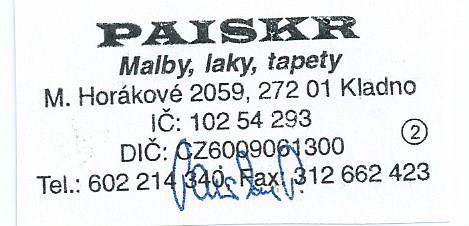                   za objednavatele                                                                                         za zhotovitele                                                                                                                                            Pavel Paiskr